A Weekly Newsletter of Nu‘uanu Congregational Church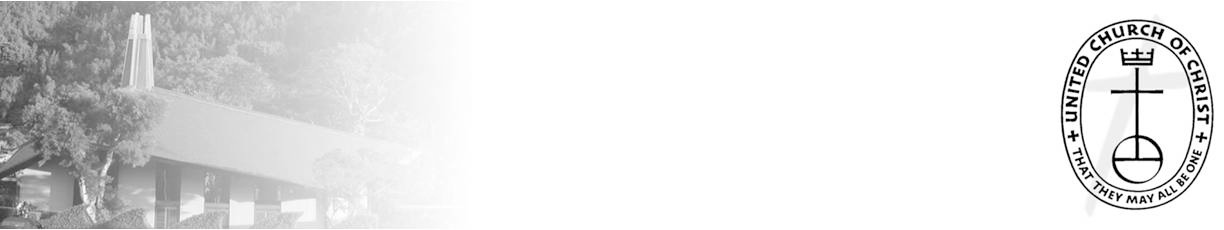 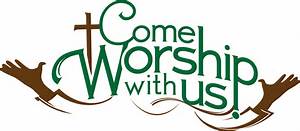 Current Covid Vaccinations on Oahuby Donna Chung, M.D.Appointments are now being made for those who are 75 years of age and above. The covid vaccines are safe and extremely effective in preventing serious illness due to covid-19. They are being administered by appointment only. Appointments can be made through  Queens , and HPH ( Hawaii Pacific Health: the company that owns Straub, Kapiolani, and Pali Momi). I am not familiar with the Kaiser system, but I understand that they are giving vaccinations by appointment also.  Right now, Castle/Adventist is not making appointments until they get more vaccines.If you have an appointment with Queens, you will be vaccinated at the Blaisdell Concert Hall. If you have an appointment with Hawaii Pacific Health, you will be vaccinated at Pier 2 Cruise Terminal. At both places, you must bring proof of your registration and your picture ID and insurance cards with you at the time of your vaccination appointment.To register at HPH, please click on this and fill out (You may need to copy and paste in your browser):https://www.hawaiipacifichealth.org/surveyor/i2yon3cyqtvuyc6re5oqTo register with Queens, please click on this (You may need to copy and paste in your browser):https://covid.queens.org/vaccination Continued on next page.Then click on the blue box at the right, near the bottom "SCHEDULE YOUR APPOINTMENT"If you try to make an appointment with Queens or Hawaii Pacific Health, but cannot, I can help you.Please leave me an email or voicemail or text with best way to reach you.  Donna's email: hawaiimakai1234@gmail.comDonna's cell phone: 268-28282021 Offering EnvelopesChange in pick up by date.In these difficult times, the church appreciates those who have continued to submit their offerings. Many have mailed their offerings while others have dropped off theirs at the church office.We have the 2021 offering envelopes ready for pick up in the church office, for those who have pledged or who have continued to give to the church.  Any envelopes that have not been picked up by February 17, 2021 (Ash Wednesday Drive-Thru Service) will be mailed to you.Another option is: We are now able to accept pledges and other donations on our website! Look for the "donate" button on the homepage of our nuuanu.org website. More details about the online giving option will be included in the February Caller.Again, thank you for supporting Nu’uanu Congregational Church.Howard MauFinancial Secretary 2020 Year-end Donation StatementsStatements were mailed out on Friday 1/22/21.  Please keep an eye out for them.  If you do not receive one, please email Mairi Manley at nccadmin@hawaiiantel.net. Mahalo!Nu`uanu Congregational Church Second Sunday ForumThe Wisdom of Kalaupapa for Todaywith Rev. Dr. Phyllis Meighen and Dr. Lana Ka`opuaFebruary 14, 202110:30 – 11:30 am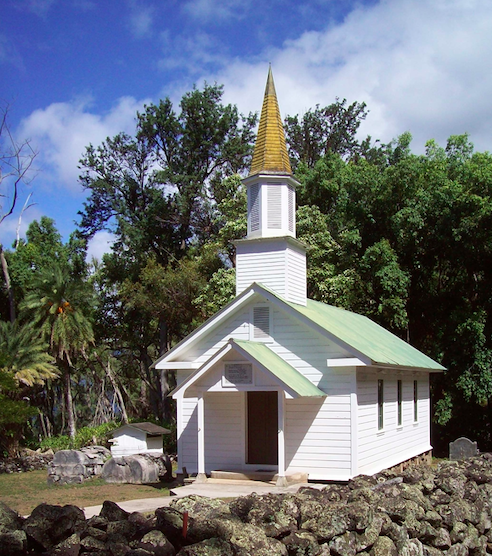 The Hawai`i Conference Formation Team and ReSource for Christian Spirituality are developing The Wisdom of Kalaupapa as a workshop series. Through first-person stories and historical documents, we’ll be able to draw upon the experiences of patients to illuminate our path, strengthen our resolve, and inspire our Christian witness in the world. 	Please join the Board of Christian Nurture for a taste of the workshop series as we engage in a Zoom encounter with two members of the project team:      Rev. Dr. Phyllis Meighen - director of ReSource for Christian Spirituality, member of Lihue Christian Church, and former associate pastor of NCC.  Dr. Lana Ka`opua - retired Chair of the University of Hawai`i Social Work Department, member of Kaumakapili Church, and associate of Central Union Windward UCC.